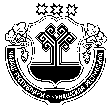             В соответствии с Федеральным законом от 06.10.2003 г. №131 «Об общих принципах организации местного самоуправления в Российской Федерации», Градостроительным Кодексом Российской Федерации, Уставом Ярабайкасинского  сельского поселения Моргаушского района Чувашской Республики   п о с т а н о в л я ю:          1. Провести публичные слушания по проекту решения Собрания депутатов Ярабайкасинского  сельского поселения «О внесении изменений и дополнений в решение Собрания депутатов Ярабайкасинского  сельского поселения Моргаушского района Чувашской Республики от 25.05.2017г. №С-27/3 «Об утверждении Правил землепользования и застройки Ярабайкасинского  сельского поселения Моргаушского района Чувашской Республики» на 17 часов 30 минут 27 мая 2019 года по адресу: Чувашская Республика, Моргаушский район, деревня Сыбайкасы, ул. Школьная, д.№3.           2. Ответственной за проведение публичных слушаний является комиссия по подготовке проекта правил землепользования и застройки Ярабайкасинского  сельского поселения Моргаушского района Чувашской Республики, утвержденная постановлением администрации Ярабайкасинского  сельского поселения Моргаушского района   от 23.12.2016 г. №140.            3. Настоящее постановление вступает в силу после его  официального опубликования.Глава Ярабайкасинскогосельского поселения                               					 Г.В. Жуков ПРОЕКТВ соответствии с Федеральным законом от 06.10.2003  № 131-ФЗ «Об общих принципах организации местного самоуправления в Российской Федерации», Градостроительным кодексом Российской Федерации от 29.12.2004 №190-ФЗ, Земельным Кодексом Российской Федерации от 25.10.2001 №!№:-ФЗ, Законом Чувашской Республики  «О регулировании градостроительной деятельности в Чувашской Республике» от 04.06.2007 №11,  руководствуясь Генеральным планом Ярабайкасинского поселения, утвержденным решением Собранием депутатов Ярабайкасинского поселения от 27.11.2008 №С-20/1, Уставом Ярабайкасинского поселения Моргаушского района  Чувашской Республики и  в целях устойчивого развития территории Ярабайкасинского поселения Моргаушского района  Чувашской Республики,  Собрание депутатов  Ярабайкасинского поселения  Моргаушского района  Чувашской Республики решило:   Внести в решение Собрания депутатов  Ярабайкасинского поселения  Моргаушского района Чувашской Республики от 25.05.2017 №С-27/3 «Об утверждении Правил землепользования и застройки Ярабайкасинского поселения Моргаушского района Чувашской Республики»  (далее - Правила) следующие изменения:В схеме территориального планирования осуществить перевод земельных  участков, принадлежащих Акимову А.В. на основании договора аренды земельного участка №1 от 17 августа две тысячи пятнадцатого года, расположенных по адресу: Чувашская Республика, Моргаушский район, Ярабайкасинское сельское  поселения с кадастровым номером  21:17:121301:2092 площадью 419200 кв.м., предназначенных для ведения сельскохозяйственного производства из категории «земли сельскохозяйственного назначения» с СХ-1 на СХ-2 , для расширения строительства на 4 коровника на 1500 голов.Глава Ярабайкасинскогосельского поселения                               					 Г.В. Жуков ЧУВАШСКАЯ РЕСПУБЛИКАМОРГАУШСКИЙ РАЙОНГЛАВАЯРАБАЙКАСИНСКОГО СЕЛЬСКОГО ПОСЕЛЕНИЯПОСТАНОВЛЕНИЕ Деревня Ярабайкасы                                                        ЧĂВАШ РЕСПУБЛИКИМУРКАШ РАЙОНĔЯРАПАЙКАССИ ЯЛПОСЕЛЕНИЙĔНПУÇЛĂХĔЙЫШĂНУЯрапайкасси  ялĕО проведении публичных слушаний по проекту решения Собрания депутатов Ярабайкасинского  сельского поселения «О внесении изменений и дополнений в решение Собрания депутатов Ярабайкасинского  сельского поселения Моргаушского района Чувашской Республики от 25.05.2017г. №С-27/3 «Об утверждении Правил землепользования и застройки Ярабайкасинского  сельского поселения Моргаушского района Чувашской Республики» О проведении публичных слушаний по проекту решения Собрания депутатов Ярабайкасинского  сельского поселения «О внесении изменений и дополнений в решение Собрания депутатов Ярабайкасинского  сельского поселения Моргаушского района Чувашской Республики от 25.05.2017г. №С-27/3 «Об утверждении Правил землепользования и застройки Ярабайкасинского  сельского поселения Моргаушского района Чувашской Республики» О внесении изменения в решение Собрания депутатов Ярабайкасинского сельского поселения Моргаушского района Чувашской Республики от 25.05.2017 №С-27/3 «Об утверждении Правил землепользования и застройки Ярабайкасинского  сельского поселения Моргаушского района Чувашской Республики»